REQUERIMENTO GERAL POETSolicitação de aproveitamento de estudos, aproveitamento de estágio de docência, aproveitamento de atividade acadêmica, mudança de orientação, dentre outros.A(o) Coordenador(a) da POET,Eu, [nome completo], [nº de matrícula], CPF nº [9999999], venho, junto ao Programa de Pós-graduação em Estudos da Tradução da UFC, requerer:A solicitação de que trata este requerimento apresenta a seguinte justificativa:Em anexo, seguem os seguintes documentos:[CIDADE] [DIA/MÊS/ANO][inserir assinatura aqui]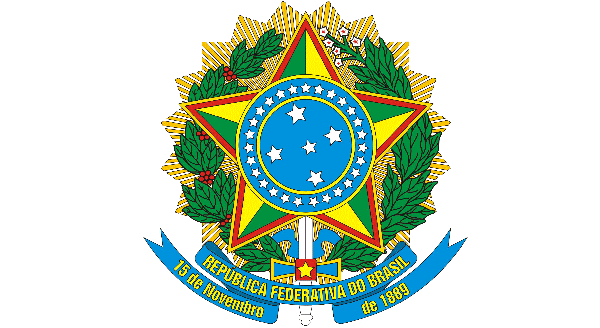 MINISTÉRIO DA EDUCAÇÃOUNIVERSIDADE FEDERAL DO CEARÁCENTRO DE HUMANIDADESPROGRAMA DE PÓS-GRADUAÇÃO EM ESTUDOS DA TRADUÇÃO     Aproveitamento de estudosAproveitamento de Estágio de DocênciaAproveitamento de atividade acadêmica (produção bibliográfica I, produção bibliográfica II ou produção técnica)Mudança de orientadorAuxílio para participação em eventoOutros: 